St. Giles APEX Program Fall 2015   ............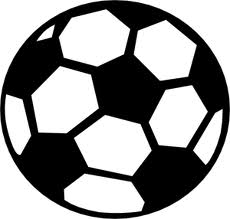 Tues. 9/1/2015   ………Phone (708) 383-6279 (x 512).....         .....KDG., & 1ST AND 2ND SOCCER & HAND HOCKEYNOW ACCEPTING REGISTRATION!TWO PROGRAMS IN ONE!REGISTRATION DEADLINE- FRIDAY, SEPTEMBER11TH  This fall, the St. Giles APEX Program will feature a combined intramural Soccer-Hand Hockey program for girls and boys in Kindergarten, 1st and 2nd grades.  The format for this program provides for two programs operating simultaneously.  One aspect of the program features our traditional APEX type “Nerf” soccer league.  The second aspect features a group game of hand hockey. The soccer league will consist of formal teams participating in an organized schedule of games.  The soccer program is entirely game-based with special procedures implemented to balance game access and diversify positional play.  Each player will receive a team shirt and an award (at the conclusion of the season).  The student’s team will play one game each scheduled date at 3:20 or 4:15.  Between the two soccer games will be a single Hand-Hockey game.  The Hand-Hockey game will include all players from the 3:20 and 4:15 games.  A sample “day” schedule is presented below.  Students active participation time-frames will be 3:20-4:10 or 3:50 – 4:55 (contingent on particular schedule).  Please note that students will not play on every prospective day/date.  If you have questions, call Mr. Collins (708) 383-6279 x512.Essential Program Information:Program:  KDG, 1st and 2nd Soccer-H.H. (8-10 Games)Day/Dates: Tue., Thurs., and Fri.		9/22/15 – 11/5/15*Rosters & games will be listed on a schedule to be distributed on Wednesday 9/16/15Time:  3:20 – 4:10/3:50 - 4:55 splitsParticipation Fee:  $ 70.00 (includes shirt)Min/Max:  44/88Registration Deadline:  Friday, 9/11/2015Program Assembly: Students will meet in the Corrigan lobby at 3:15 and will be escorted to the gym.Registration:•  Please make check payable to “St. Giles School (APEX)”•  Place check in envelope.  Multiple registrations may use one check.•  Indicate on envelope:  Student Name/Program/Amount Enclosed/ATTN: Mr. Collins.•  Place envelope in office mail-bin of Mr. Collins or submit directly to Mr. Collins.•  Program subject to changes and/or cancellation.